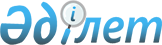 О внесении изменения в распоряжение Президента Республики Казахстан от 2 июня 2009 года № 326Распоряжение Президента Республики Казахстан от 24 сентября 2010 года № 442

      Внести в распоряжение Президента Республики Казахстан от 2 июня 2009 года № 326 "О мерах по реализации поручений Президента Республики Казахстан, данных на внеочередном XII съезде НДП "Hуp Отан" 15 мая 2009 года" следующее изменение:



      в Плане мероприятий по реализации поручений Президента Республики Казахстан, данных на внеочередном XII съезде НДП "Hуp Отан" 15 мая 2009 года, утвержденном вышеуказанным распоряжением:



      в подразделе "1.6. Ускоренное развитие химической, фармацевтической и оборонной промышленности" раздела "I. Индустриально-инновационное развитие":



      строку, порядковый номер 22, изложить в следующей редакции:

      "22. Утвердить Программу  постановление  Правительство  декабрь

           технологической      Правительства                 2010

           модернизации                                       года

           Вооруженных Сил, других

           войск и воинских

           формирований Республики

           Казахстан и развития

           производства вооружения

           и военной техники на

           2011-2015 годы                                       ".      Президент

      Республики Казахстан                      Н. Назарбаев
					© 2012. РГП на ПХВ «Институт законодательства и правовой информации Республики Казахстан» Министерства юстиции Республики Казахстан
				